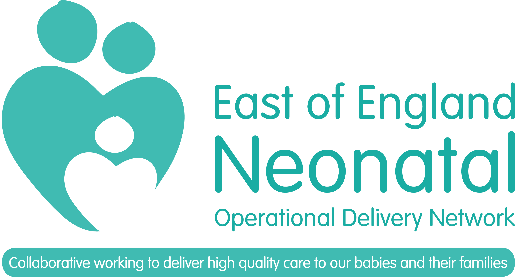 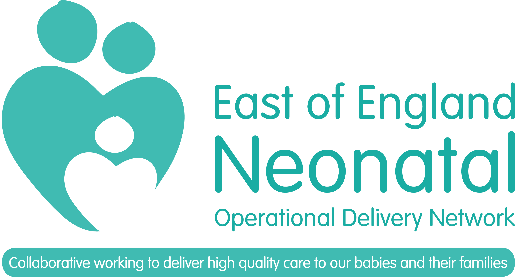 NameJob TitleCurrent Neonatal UnitNHS E-mailName of course/study day
Please provide the date if applicableHave you applied for funding from another source (e.g. unit/charity funds). If so please specify in the box below.In no more than 200 words please tell us why we should fund this, how it will benefit the network and how you plan to share your learning.